Agenda 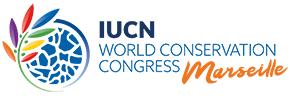 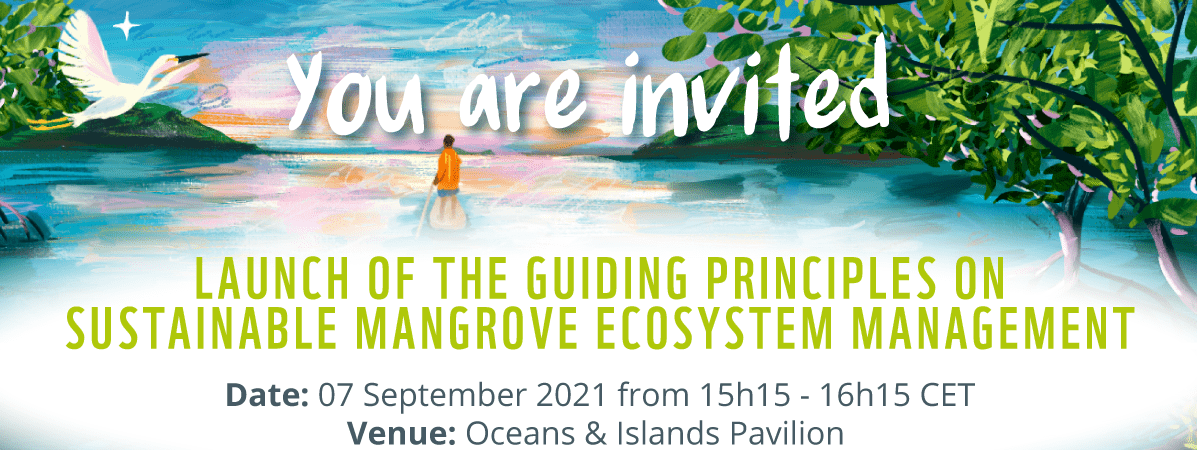 Moderator: Dorothée Herr, Manager for Oceans and Climate Change, IUCN Global Marine and Polar Programme 1. Opening remarks on the role of mangroves for people and planet Hon. Ambassador Peter Thomson, UN Secretary General’s Special Envoy for the Ocean (to be confirmed) 2. Campaign #RootsOfHope New paper-cut animation about the critical role mangroves play in protecting our oceansVideo https://vimeo.com/580213113 Introducing the new campaignMr Giuseppe di Carlo, Deputy Lead for the Ocean Practice at WWF3. Guiding principles on sustainable mangrove ecosystem management Introducing the new principlesMs Dorothée Herr, Manager for Oceans and Climate Change, IUCN Global Marine and Polar ProgrammeReflections and perspectives from key partners Mr Wolfram Morgenroth-Klein, Head of Division at the German Federal Ministry for Economic Cooperation and Development (BMZ)  Ms Julie Mulonga, Director for Eastern Africa at Wetlands International / Member of the Global Mangrove Alliance (video message) Reflections and perspectives from country champions in the Western Indian Ocean region Hon. Minister Maibaze Ivete, Minister of Land and Environment, MozambiqueHon.  Baomiavotse Vahinala Raharinirina, Minister of the Environment and Sustainable Development, Madagascar   (to be confirmed) Hon. Mohammed Elmi, Chief Administrative Secretary for Environment and Forestry, Kenya4. Concluding remarks and call for action Mr Thomas Sberna, Regional Head for Coastal and Ocean Resilience at IUCN Eastern and Southern Africa Regional Office and 2021 Young Leader of the French-African Foundation 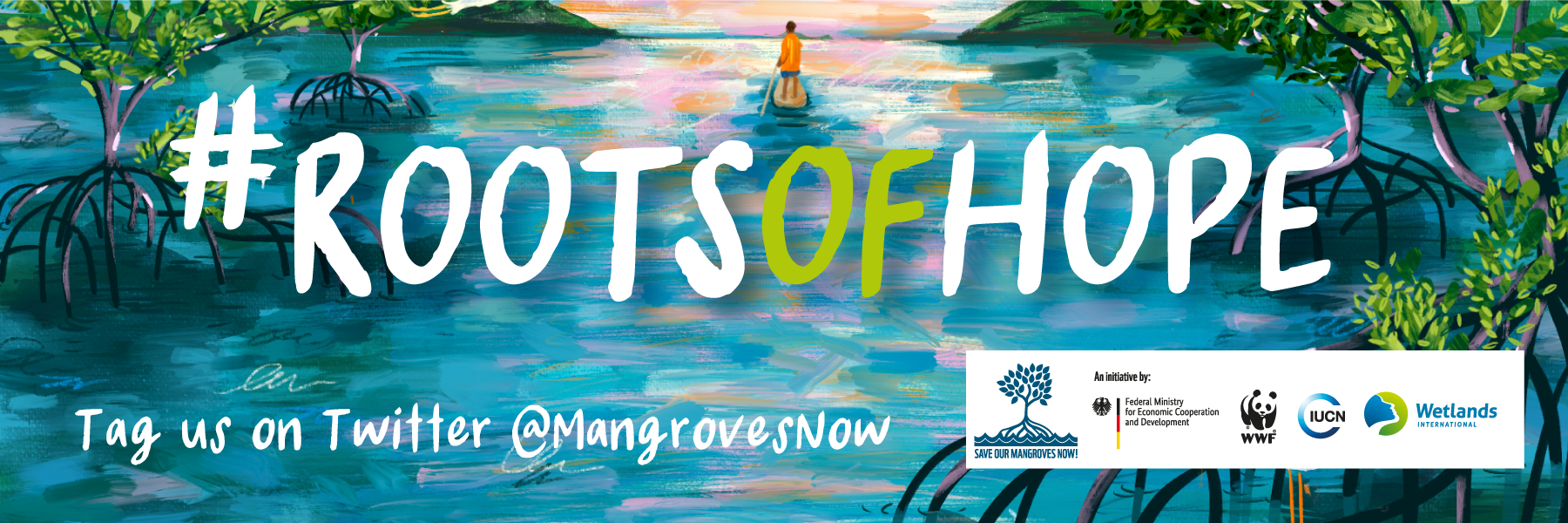 